会員薬局　　　　　　　　　　　　　　　　　　　　　　　　　　　　　　　　　令和3年10月11日墨田区薬剤師会会長　浅尾一夫　　　　　学術部　坂巻  誠《令和3年10月 墨田区薬剤師会夜間研修会 開催案内》会員の皆様におかれましては益々ご健勝のことと存じます。さて、この度下記日程にて、10月の夜間研修会を企画致しましたのでご案内申し上げます。大変お忙しいこととは存じますが、奮ってご参加下さい。記　　　　　　　　　　　日時：令和3年10月27日（水）20:00〜21:40　　　　　　　　　　　形式：ZOOMによる配信　　　　　　　　　　　配信会場：大日本住友製薬（株）東京本社 東京都中央区京橋1-13-1※（公）日本薬剤師研修センター認定シール　1単位　交付予定※墨田区薬剤師会会員以外の方は会費1,000円を頂戴しております。支払い方法に関するお問い合わせ先:創健薬局　白石　03-3612-1957当日の通信に関するお問い合わせ先：大日本住友製薬 　東京CNS第1営業所　児玉　吉孝　　　　　　　　　　　　　　　　　E-mail:yoshitaka-kodama@ds-pharma.co.jp　TEL:080-6104-9433＜参加申し込み方法＞右のQRコードより参加登録をしてください。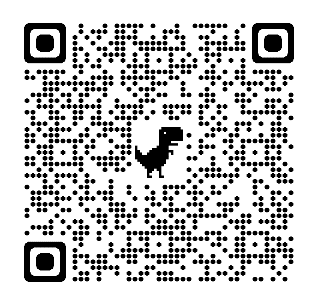 視聴の事前登録URLは受講が確定した方のみメールで送らせていただきます。＊QRコードが読めない場合は下記アドレスより登録してください。URL https://forms.gle/YAWj4i6QUDHw7VR16締切厳守申込締切　10月　20日（水）共催：墨田区薬剤師会　/　大日本住友製薬株式会社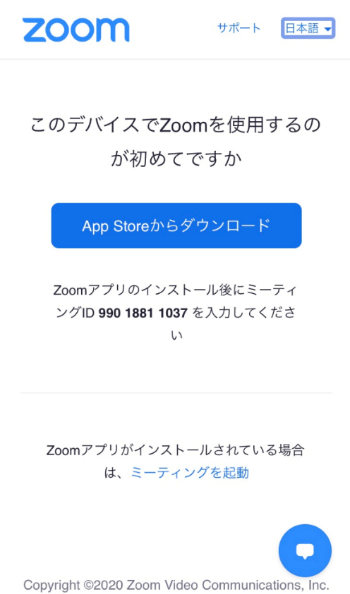 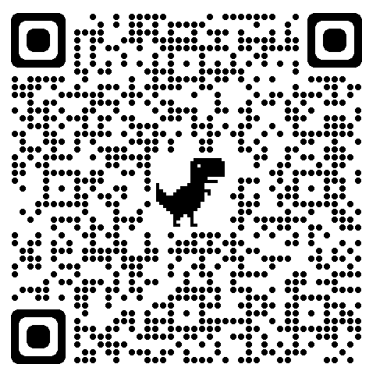 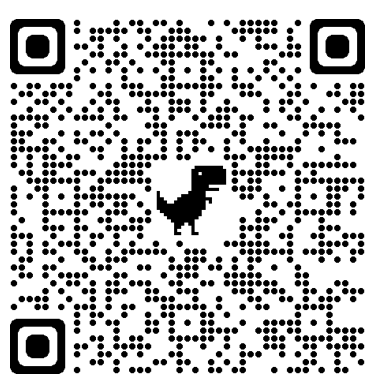 20:00〜開　会開　会20:03〜20:20大日本住友製薬株式会社 製品紹介　 「ゾニサミドの有効性安全性」大日本住友製薬株式会社東京CNS第1営業所児玉　吉孝20:20〜21:20学術講演「Lewy小体病とLewy小体型認知症」東京都立墨東病院神経内科　部長藤ヶ崎　浩人 先生21:20〜21:35質疑応答質疑応答21:35〜21:40閉　会閉　会